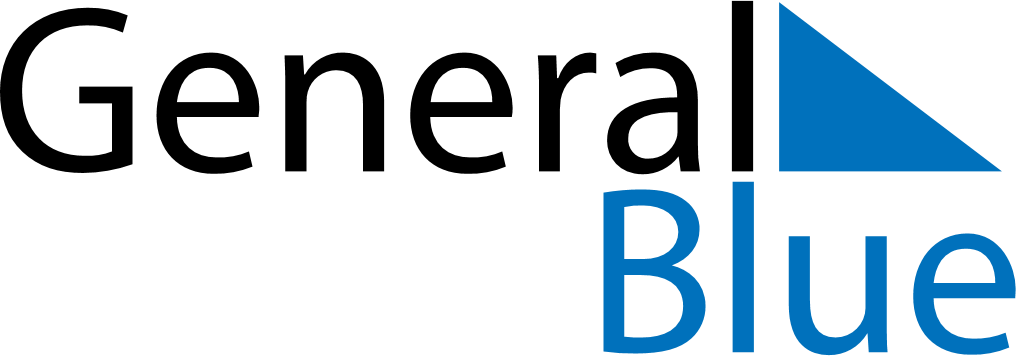 June 2021June 2021June 2021June 2021June 2021June 2021UruguayUruguayUruguayUruguayUruguayUruguayMondayTuesdayWednesdayThursdayFridaySaturdaySunday1234567891011121314151617181920Birthday of José Gervasio Artigas and Never Again Day21222324252627282930NOTES